ANKET DEĞERLENDİRME RAPORUANKET KONUSU: 2021-2022 DÖNEMİ STAJ YÜRÜTÜCÜSÜ (SÜPERVİZÖR) MEMNUNİYET ANKETİ RAPORUANKETİ UYGULAYAN BİRİM: SBF/FTRUYGULAMA TARİHİ: Mart- Haziran 2022UYGULAMA YÖNTEMİ: Google forms ANKET AMACI: Dış paydaş memnuniyetini belirlemekANKET GRUBU: BULGULAR:Görev Yaptığınız Kurum 6 yanıtTerapilatesBaşkent Üniversitesi Ankara HastanesiAyas ftrTerapilates-BirlikEtimesgut belediyesi engelsiz yaşam merkeziEtimesgut Belediyesi Engelsiz Yaşam Merkezi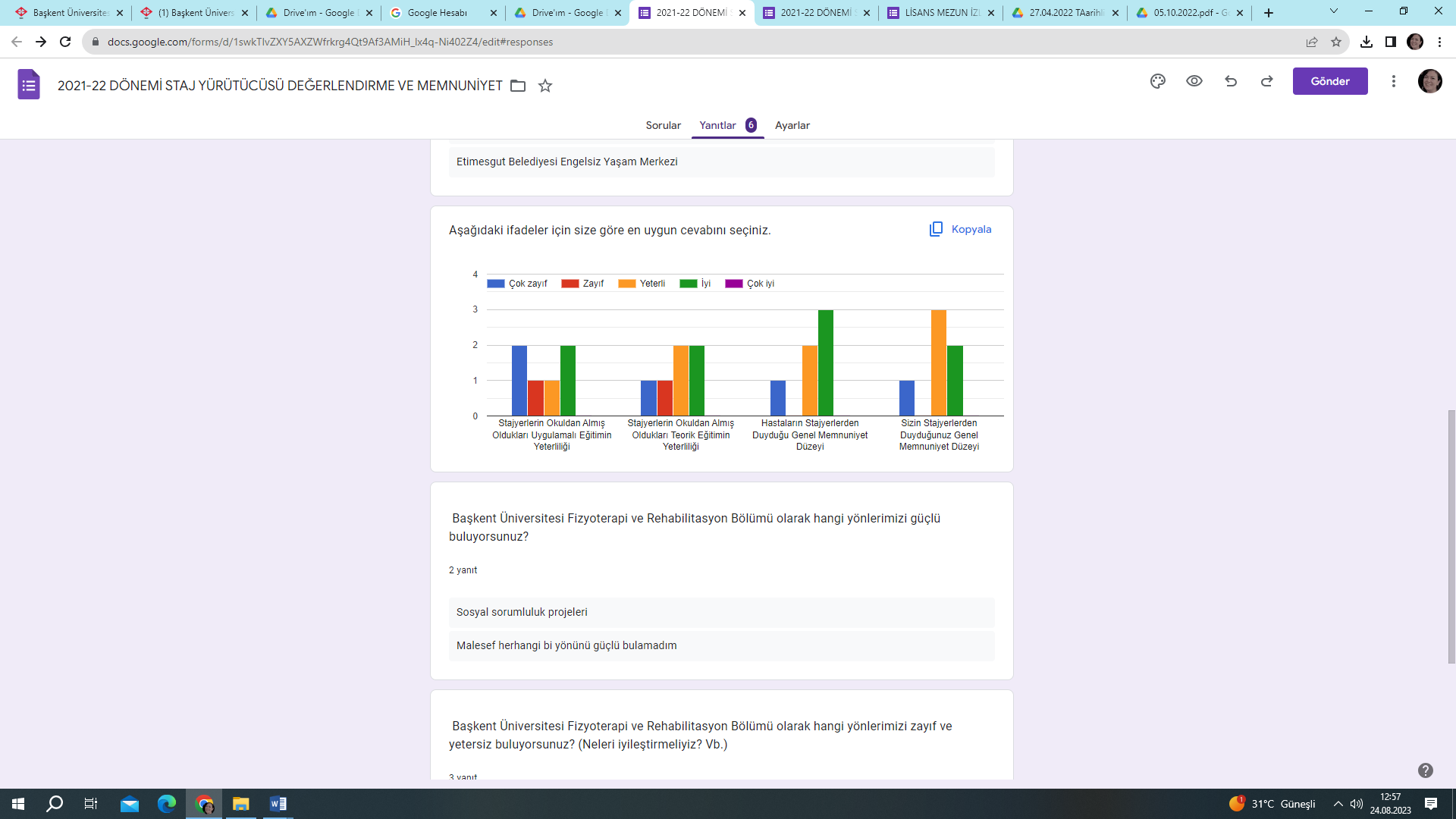 . . 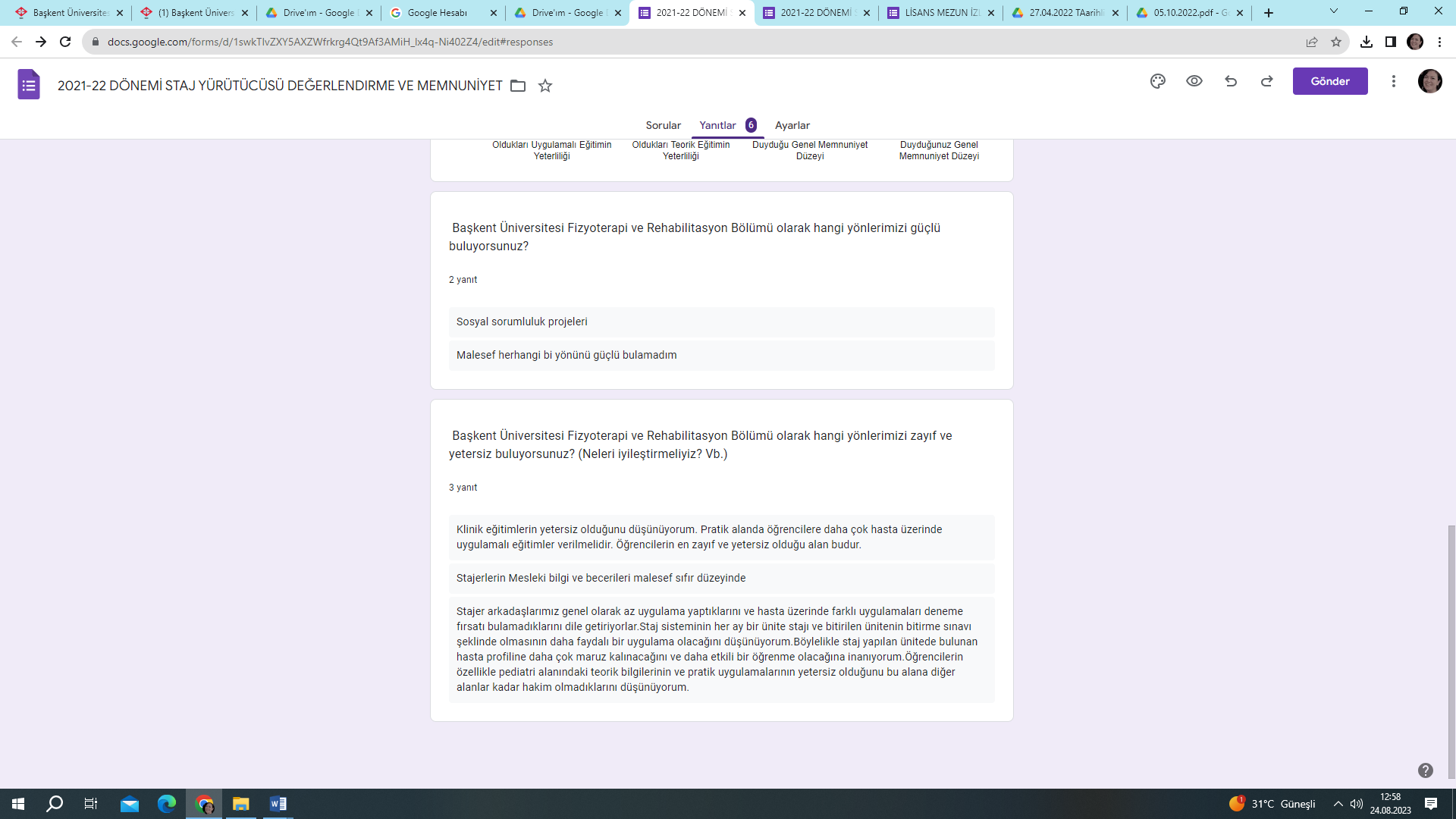 ..SONUÇLAR: Klinik pratik eğitimlerin yetersiz olduğu sonucuna varıldı. ÖZET DEĞERLENDİRME:                                                                                               PLANLANAN İYİLEŞTİRME ÇALIŞMALARI:     2022-2023 yılında  uzaktan eğitim sürecinin etkilerini azaltmak üzere     ek pratik dersler planlanması Öğretim elemanlarının haftalık olarak  klinik eğitim vermeleri                                                                          